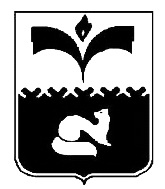 ДУМА ГОРОДА ПОКАЧИХанты-Мансийский автономный округ - ЮграРЕШЕНИЕот 27.03.2015	                            	                                  		 № 21Об отчете об исполнениимуниципального заказа за 2014 годРассмотрев отчет об исполнении муниципального заказа за 2014 год,   в соответствии  со статьей 60 Регламента Думы города Покачи, утвержденного решением Думы города Покачи от 22.10.2010 №84,  Дума городаРЕШИЛА:Утвердить отчет об исполнении муниципального заказа за 2014 год (приложение).Председатель Думы города Покачи                                                                      Н.В. Борисова